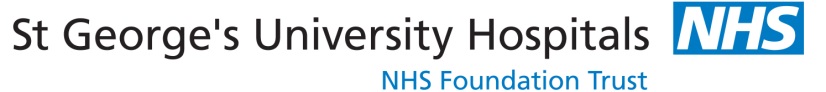 SHOULDER REFERRAL PROFORMADIAGNOSIS:  Rotator cuff tear (patient under 65)	  Recurrent shoulder dislocation 	  Arthritis	  Second opinion1	  Other – please state diagnosis (includes all other rotator cuff tears)HISTORY:CLINICAL FINDINGS:IMAGING:PLEASE ATTACH COPIES OF ALL IMAGING REPORTSTREATMENT SO FAR  PHYSIOTHERAPY  STEROID INJECTION  OTHER (PLEASE STATE)1. Please attach copies of all relevant letters and imaging reports if for second opinion – it is impossible to provide an adequate second opinion without them2. This is so we can obtain the images for review via the Image Exchange Portal if they were not done at St George’sYES/NODATEFACILITY WHERE IMAGING PERFORMED2XRAY (AP & AXIAL)ULTRASOUNDMRI